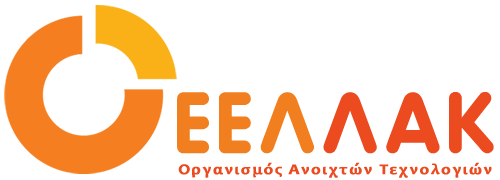 Τετάρτη 17 Μαρτίου 2021ΔΕΛΤΙΟ ΤΥΠΟΥ Ξεκινά σήμερα το 1ο Athens for Industry 4.0 Summit 2021Ξεκινά σήμερα τo 1ο Ετήσιο Διήμερο Συνέδριο «Athens for Industry 4.0 Summit 2021» το οποίο θα ολοκληρωθεί την Πέμπτη 18 Μαρτίου και έχει θεματικό τίτλο «Οι δρόμοι της Ελληνικής Βιομηχανίας είναι πλέον ψηφιακοί».Το συνέδριο, το οποίο τελεί υπό την αιγίδα του Υπουργείου Ψηφιακής Διακυβέρνησης και στο οποίο έχουν κληθεί να συμμετάσχουν οι βασικοί παράγοντες που εμπλέκονται στην ανάπτυξη των ψηφιακών υποδομών, διαδικασιών  και υπηρεσιών στην ελληνική βιομηχανία, στοχεύει στην ανάδειξη των προοπτικών του INDUSTRY 4.0 στην ελληνική βιομηχανία.Ο ψηφιακός και τεχνολογικός μετασχηματισμός της χώρας είναι θέμα εθνικής οικονομικής επιβίωσης και ήδη χαρακτηρίζεται «ως εθνική προτεραιότητα» αλλά και ευκαιρία που δεν πρέπει να χαθεί. Η ευκαιρία της 4ης Βιομηχανικής Επανάστασης είναι μοναδική, καθώς η χώρα μπορεί να καλύψει την μεγάλη απόσταση που έχει χάσει τις προηγούμενες δεκαετίες. Ο εθνικός σχεδιασμός για το μετασχηματισμό της βιομηχανίας πρέπει να γίνει πρώτη εθνική αναπτυξιακή προτεραιότητα παράλληλα με την ενεργό συμμετοχή της βιομηχανίας στον σχεδιασμό των πρωτοβουλιών και τη συνεργασία δημοσίου και ιδιωτικού τομέα.Η κύρια θεματολογία του Συνεδρίου εστιάζεται στην παρουσίαση:Των κύριων διαδικασιών και των τεχνολογιών που υποστηρίζουν την ταχεία προσαρμογή των ελληνικών Βιομηχανιών στον ψηφιακό μετασχηματισμό.Των θεμάτων που αξιολογούνται ως «σημαντικά» στην πορεία προς τις αρχές του Industry 4.0: Ψηφιοποίηση και Βελτιστοποίηση Διαδικασιών, Υποδομές και Βιομηχανικές υπηρεσίες μέσω 5G, Τεχνολογίες Smart Μanufacturing, Βελτιστοποίηση Ενεργειακής Αξιοποίησης,  Διαδικασίες Βιομηχανικών Μονάδων Παραγωγής, Συστήματα ERP και CRM σε βιομηχανικά περιβάλλοντα, Business Intelligence (ΒΙ) και έξυπνη διαχείριση δεδομένων, Τεχνητή Νοημοσύνη και Big Data, Analytics, Βιομηχανικά Δίκτυα & Προηγμένες Τεχνολογίες Αυτοματισμών, Έλεγχος Παραγωγής / Advanced Process Control.Λύσεων που μειώνουν τις παραγωγικές δαπάνες αλλά και τους χρόνους παράδοσης και δημιουργούν προσωποποιημένα προϊόντα και μοντέλα παραγωγής με διαδικασίες που είναι «λιτές» παραγωγικά και ολιστικά φιλικές προς το περιβάλλον.Αξιοποίησης λύσεων Industrial Internet of Things (IIoT), Machine Learning (ML) και Artificial Intelligence (AI), Soft Skills (Time-Stress & Conflict Management, Coaching & Mentoring).Ο Οργανισμός Ανοιχτών Τεχνολογιών-ΕΕΛΛΑΚ θα συμμετέχει στο Συνέδριο με εισήγηση ως εξης:Ο Παναγιώτης Κρανιδιώτης, Μηχανικός Πληροφορικής και Μέλος του Διοικητικού Συμβουλίου του Οργανισμού Ανοιχτών Τεχνολογιών – ΕΕΛΛΑΚ θα πραγματοποιήσει εισήγηση με τίτλο «Ψηφιακά Δίδυμα και Industry 4.0». Η εισήγηση του κ. Κρανιδιώτη εντάσσεται στη θεματική ενότητα «Ο Ψηφιακός Μετασχηματισμός των κλασικών βιομηχανικών διεργασιών (Β’ μέρος)» η οποία λαμβάνει χώρα την Τετάρτη 17 Μαρτίου μεταξύ 13:30-14:30.Οι εργασίες του Συνεδρίου θα μεταδοθούν ζωντανά από το site www.athens4industry.gr.Για να δείτε το πρόγραμμα του Συνεδρίου πατήστε εδώ.____Ο Οργανισμός Ανοιχτών Τεχνολογιών - ΕΕΛΛΑΚ ιδρύθηκε το 2008, σήμερα αποτελείται από 34 Πανεπιστήμια, Ερευνητικά Κέντρα και κοινωφελείς φορείς. Ο Οργανισμός Ανοιχτών Τεχνολογιών - ΕΕΛΛΑΚ έχει ως κύριο στόχο να συμβάλλει στην ανοιχτότητα και ειδικότερα στην προώθηση και ανάπτυξη των Ανοιχτών Προτύπων, του Ελεύθερου Λογισμικού, του Ανοιχτού Περιεχομένου, των Ανοιχτών Δεδομένων και των Τεχνολογιών Ανοιχτής Αρχιτεκτονικής στο χώρο της εκπαίδευσης, του δημόσιου τομέα και των επιχειρήσεων στην Ελλάδα, ενώ παράλληλα φιλοδοξεί να αποτελέσει κέντρο γνώσης και πλατφόρμα διαλόγου για τις ανοιχτές τεχνολογίες. Ανάμεσα στους φορείς που συμμετέχουν στον Οργανισμό Ανοιχτών Τεχνολογιών - ΕΕΛΛΑΚ είναι τα πιο πολλά ελληνικά Πανεπιστήμια και Ερευνητικά Κέντρα, ενώ για την υλοποίηση των δράσεων της ο Οργανισμός Ανοιχτών Τεχνολογιών - ΕΕΛΛΑΚ βασίζεται στην συνεργασία και ενεργή συμμετοχή των μελών της και της ελληνικής κοινότητας χρηστών και δημιουργών Ελεύθερου Λογισμικού, Ανοιχτού Περιεχομένου και Τεχνολογιών Ανοιχτής Αρχιτεκτονικής. Ο Οργανισμός Ανοιχτών Τεχνολογιών - ΕΕΛΛΑΚ εκπροσωπεί τα Creative Commons (wiki.creativecommons.org/Greece), είναι ιδρυτικό μέλος του COMMUNIA (www.communia-association.org), είναι ο ελληνικό κόμβος για το Open Data Institute (opendatainstitute.org), και είναι μέλος του Open Budget Initiative (internationalbudget.org/what-we-do/major-ibp-initiatives/open-budget-initiative).Επικοινωνία: Έλενα Μπάρκα 210 2209380, info at eellak.gr